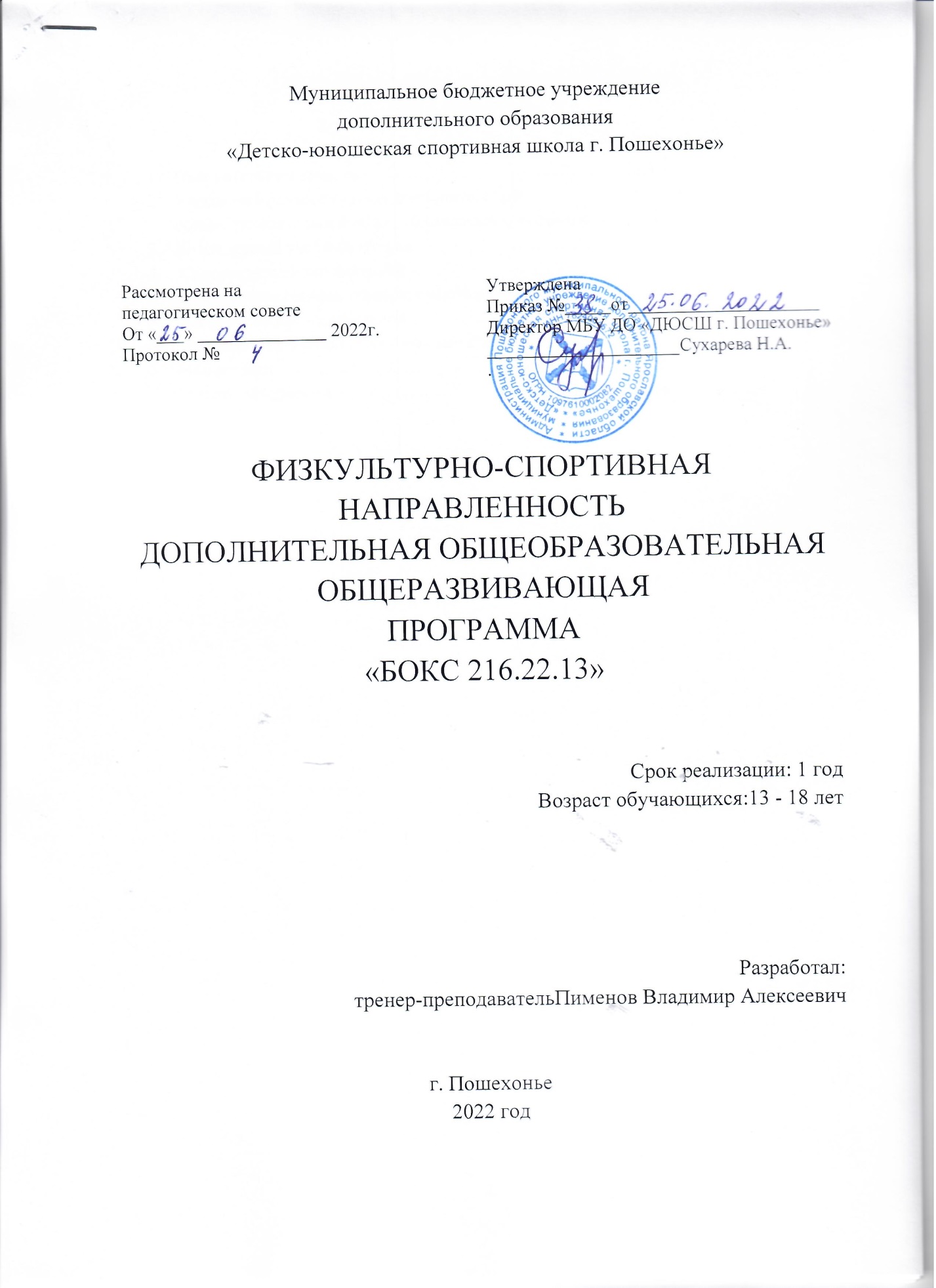 СодержаниеПояснительная записка………………………………………...3Учебно-тематический план дополнительнойобщеобразовательной общеразвивающей программы……….4Календарный учебный график…………………………….. ....…4 Содержание дополнительной     общеобразовательной общеразвивающей программы……….11Обеспечение дополнительной     общеобразовательной общеразвивающей программы……….11Мониторинг………………………………………..……………13Список литературы……………………………………………..14ПОЯСНИТЕЛЬНАЯ ЗАПИСКАДополнительная общеобразовательная общеразвивающая программа  физкультурно- спортивной направленности «Бокс 216.22.13» составлена на основании следующих нормативных документов:Федеральный закон от 29 декабря 2012 г. N 273-ФЗ "Об образовании в Российской Федерации".Концепция развития дополнительного образования детей, утвержденная распоряжением правительства Российской Федерации от 4 сентября 2014 г. N 1726-р.Приказ Минпросвещения России от 09.11.2018 года N 196. «Об утверждении Порядка организации и осуществления образовательной деятельности по дополнительным общеобразовательным программам»Санитарные правила 2.4.3648-20 "Санитарно-эпидемиологические требования к организациям воспитания и обучения, отдыха и оздоровления детей и молодёжи", утвержденные постановлением Главного государственного санитарного врача Российской Федерации от 28 сентября 2020 года N 28.Письмо Минобрнауки России от 18 ноября 2015 г. N 09-3242 «О направлении информации» (вместе с Методическими рекомендациями по проектированию дополнительных общеразвивающих программ).Локальные акты МБУ ДО «ДЮСШ г. Пошехонье»-Актуальность: программа несомненно является актуальной в силу того, что современное общество ведет малоподвижный образ жизни и это негативно отражается на здоровье подрастающего поколения. Дети нуждаются в эмоциональной и физической разрядке. Которую может обеспечить спортивная тренировка.Новизна данной образовательной программы опирается на понимание приоритетности оздоровительной и воспитательной работы, направленной на развитие общей физической подготовки спортсмена, его морально-волевых и нравственных качеств, направленной на освоение предметного содержания.-Программа рассчитана на детей 13 - 18 лет-Направленность программы – физкультурно-спортивная.-Вид программы по уровню разработки – авторская-Цель программы: повышать уровень физического развития и технической подготовки боксеров.- Задачи программы: 1.Обучать техническими и тактическими навыками бокса2. Обучать знаниям в области бокса и спорта в целом3.Способствовать развитию физических качеств обучающихся4. Воспитывать  привычку к активным занятиям физическими упражнениями и здоровому образу жизни-ожидаемые результаты:1. Владение техническими и тактическими навыками боксера2. Знания в области бокса и спорта в целом.3. Повышение уровня развития физических качеств4. Привычка к активным занятиям физическими упражнениями и здоровому образу жизни-Особенности организации образовательного процесса: Учебные группы мальчиков и девочек комплектуются отдельно. Для успешного овладения программным материалом необходимо сочетать занятия в ДЮСШ с самостоятельной работой предлагаемой занимающимся тренером в виде домашних заданий. В тренировочную группу принимаются все желающие дети, имеющие допуск врача и заявление от родителей.Срок реализации дополнительной общеобразовательной общеразвивающей программы: программа среднесрочная, рассчитана на один год обучения.-Режим реализации дополнительной общеобразовательной общеразвивающей программы: Занятия с группами проводятся 3 раза в неделю по 2 часа.-Форма образовательного объединения: секция, очная в случае дистанционного обучения занятия проводятся тренерами в «Контакте» в своих группах.- Принципы организации образовательной деятельности:1. Принцип непрерывности2. Принцип «От простого к сложному»УЧЕБНО-ТЕМАТИЧЕСКИЙ ПЛАН ДОПОЛНИТЕЛЬНОЙ ОБЩЕОБРАЗОВАТЕЛЬНОЙ ОБЩЕРАЗВИВАЮЩЕЙ ПРОГРАММЫ3.Календарный учебный график4.СОДЕРЖАНИЕ ДОПОЛНИТЕЛЬНОЙ ОБЩЕОБРАЗОВАТЕЛЬНОЙ ОБЩЕРАЗВИВАЮЩЕЙ ПРОГРАММЫ5.ОБЕСПЕЧЕНИЕДОПОЛНИТЕЛЬНОЙ ОБЩЕОБРАЗОВАТЕЛЬНОЙ ОБЩЕРАЗВИВАЮЩЕЙ ПРОГРАММЫ5.1.МАТЕРИАЛЬНОЕ ОБЕСПЕЧЕНИЕ:Для проведения занятий групп бокса требуется и имеется в наличии следующий инвентарь:Боксерские перчатки и шлемы (по количеству занимающихся)Боксерские мешки – 1 штукаГимнастические маты – 10 штукРинг боксерский – 1 штукаСкакалки – 20 штукЛапы боксерские – 2 парыБаскетбольный и футбольный мячи – 2 штуки 5.2. ИНФОРМАЦИОННОЕ ОБЕСПЕЧЕНИЕ: интернет ресурс5.3 КАДРОВОЕ ОБЕСПЕЧЕНИЕ: (требования к тренеру – преподавателю)5.3.1 – Образование высшее или среднее специальное, профильное.5.3.2 – Стаж от 0 лет5.3.3 – квалификация либо опыт преподавания бокса.5.4. Методическое обеспечение: Для реализации программы применяются разнообразные формы и методы, как в практическом, так и теоретическом аспекте. Для усвоения теоретической информации занимающимися применяются методы демонстрации, беседы, показа видеоматериала. Для наглядной демонстрации проводятся посещения соревнований (программа зритель) с дальнейшим разбором боев. Практическое применение навыков нарабатывается во время тренировочного процесса и на соревнованиях.Общая физическая подготовка боксера направлена на разностороннее развитие физических качеств. Она повышает уровень функциональных возможностей организма путем воспитания общей работоспособности, стимулирует развитие выносливости, скоростно-силовых качеств, координационных способностей и пр. Общая физическая подготовка комплексно развивает физические способности с вариативными двигательными навыками и действиями. Общеразвивающие упражнения можно разделить на упражнения косвенного и прямого влияния. Косвенные способствуют развитию общей гибкости, общей ловкости, общей силы… то есть помогают спортсмену стать более подготовленным для специальной тренировки. К косвенным относятся бег, прыжки, плавание, бег на лыжах. К прямым – подвижные игры, упражнения с набивным мячом, тренажерами.Специальная физическая подготовка направлена на развитие физических способностей, отвечающих в данном случае, специфике бокса. Это упражнения на координацию движений при ударах и защитах в передвижении, игровые упражнения, бой с тенью, упражнения на снарядах (мешках, грушах, мяче на резинках, лапах…) и специальные упражнения с партнером. Специальную физическую подготовку разделяют на 2 части: предварительную, направленную на построение специального фундамента, основная цель которой – как можно более широкое развитие двигательных качеств применительно к требованиям бокса и основную. В годовой программе тренировки боксера виды физической подготовки должны сочетаться между собой таким образом, что бы при включении специальной подготовки оставалась, хоть и в меньшей степени, общая физическая подготовка. При переходе специальной физической подготовке должны поддерживаться на достигнутом уровне общая физическая подготовленность и специальный фундамент.Техническая подготовка включает в себя три основных направления: удары, защита, контрудары. По отношению к партнеру это  действия с фронта (прямые и снизу) и с фланга (боковые). Всего насчитывается 12 основных ударов: прямые левой и правой в голову и туловище, боковые левой и правой в голову и туловище, удары правой и левой снизу в голову и туловище. Каждый из перечисленных ударов может видоизменяться по длине и направленности. Это зависит от дистанции с которой наносится. Чем ближе боксеры находятся друг к другу, тем короче удары. Прямой удар наносимый с дальней дистанции достигает цели при вытянутой руке, а со средней при полусогнутой. В защите на каждый удар может быть применено несколько способов: передвижением, руками, туловищем… Все зависит от дистанции и направления удара. Движения в боксе в зависимости от морфологических, функциональных и психических особенностей боксера имеют свои пространственные, временные, скоростные, динамические характеристики. Но есть и общие принципы. Кинематическая цепь. При нанесении удара усилие передается от стопы на голень и бедро, затем на таз, туловище и непосредственно на ударную часть кисти. Начиная с первого момента ударного действия (толчка стопой) и до заключительного (действие ударной части кисти), сила и скорость нарастают в каждом звене цепи. В зависимости от направления удара, в активную работу включаются те или иные мышцы, от качественного действия которых зависят сила и скорость удара.Под тактикой в боксе следует понимать искусство применения технических средств с учетом своих технических и физических возможностей, морально волевые качества в бою с разными по стилю манере  противниками. Тактика находит свое выражение в атаках и контратаках, умелом использовании вызовов на атаку, умелое использование защит с последующими активными действиями, в ложных действиях для введения противника в заблуждение, нарушении его планов. Действия боксера можно распределить на три группы: подготовительные действия, наступательные действия и оборонительные действия. Подготовительные действия выполняются при помощи высокой маневренности, разнообразными действиями. Наступательные действия это атаки и контратаки, встречные, ответные, повторные. Защитные действия применяются для того, чтобы притупить бдительность противника, который приобретает уверенность и вместе с ней неосторожность. Главная задача тактической подготовки боксера заключается в выработке умения правильного планирования боя, реализация плана и при потребности корректирование его по ходу боя.Формы занятий: Практические занятия, самостоятельные занятия, соревнования.Методы: Словесный, наглядный, практический, самостоятельная работа, частично – поисковый.                       5. МОНИТОРИНГ ОБРАЗОВАТЕЛЬНЫХ РЕЗУЛЬТАТОВВходное и итоговое тестирование по степени развития основных физических качеств                                                         Техническая подготовкаУчастие в соревнованиях различного уровня, как способ оценки освоения технических и тактических навыков.Постоянные наблюдения и тесты во время спаррингов и тренировок Опросы на знание теоретического материала.СПИСОК ИСПОЛЬЗУЕМОЙ ЛИТЕРАТУРЫДегтярев И.П.  Тренировка боксеров  Киев 1985г.Клевенко В.М.  Быстрота в боксе  М. 1968г.Никифоров Ю.Б. Эффективность тренировки боксеров  М. 1987г.Ширяев А.П.  Хочешь стать боксером? М. 1986г.Шелыгин Николай Николаевич Дополнительная общеобразовательная общеразвивающая программа «Единоборства» бокс 2018 г.6.	Интернет ресурс:7.	https://www.expertboxing.ru/osnovy.../rukovodstvo-po-boksu-dlya-nachinayushhih8. https://boxinggu.ru/category/uroki-boksa9. https://www.expertboxing.ru/boks.../10-sovetov-dlya-trenirovok-na-bokserskom10. https://www.expertboxing.ru/boks-trenirovka/uprazhneniya-dlya-raboty-na-meshke№Наименование разделовТеорияпрактикаВсего часовФорма контроля1Теоретическая подготовка6-6опрос2Физ. Подготовка и подводящие упражнения-6060тесты3Техническая подготовка-9090наблюдение4Тактическая подготовка-4040наблюдение5Соревновательная деятельность-2020результатВсегоВсего6210216№ п/пДатаФорма занятияКоличество часовТема Место проведенияФорма контроляБеседа2Вводное занятие, ТБОФПСпортзал Беседа, опрос.Тренировка2Бокс  - олимпийский вид спорта, История бокса ОФПСпортзал Беседа, опросУчебные спарринги2Стойка, передвижение, прямые ударыСпортзалНаблюдениеТренировка2Стойка, передвижение, прямые ударыСпортзал Наблюдение Тренировка2Правила занятий, стойка, передвижение, удары.Спортзал Беседа. Опрос.Тренировка2Стойка, передвижение, удары. ОФПСпортзал НаблюдениеТренировка2Стойка, передвижение, удары. СФПСпортзал Беседа, опросТренировка2Стойка, передвижение, «Бой с тенью»Спортзал НаблюдениеУчебные спарринги2Стойка, передвижение, прямые ударыСпортзалНаблюдениеУчебные спарринги2Стойка, передвижение, удары, защита, ОФПСпортзал Беседа, опросТренировка2Стойка, передвижение, удары, защита, ОФПСпортзалНаблюдениеУчебные спарринги2Стойка, передвижение, прямые ударыСпортзалНаблюдениеУчебные спарринги 2Стойка, передвижение, работа на снарядахСпортзалНаблюдение Учебные спарринги2Стойка, передвижение, работа на снарядахСпортзалНаблюдениеТренировка2Стойка, передвижение, работа на снарядахСпортзалБеседа, опросУчебные спарринги2Стойка, передвижение, работа на снарядахСпортзалНаблюдениеТренировка2Стойка, передвижение, работа на снарядахСпортзалНаблюдение Тренировка2Стойка, передвижение, работа на снарядахСпортзалБеседа, опросУчебные спарринги2Стойка, передвижение, работа на снарядахСпортзалНаблюдениеТренировка2Стойка, передвижение, работа на снарядахСпортзалНаблюдениеУчебные спарринги2Занятие в парах, атака/защитаСпортзалНаблюдениеТренировка2Стойка, передвижение, работа на снарядахСпортзалОпрос Учебные спарринги2Занятие в парах, атака/защитаСпортзалНаблюдениеТренировка2Стойка, передвижение, «Бой с тенью», удары, защитаСпортзалНаблюдениеТренировка2Работа в парах,  СФП СпортзалТестирование Учебные спарринги2Занятие в парах, атака/защитаСпортзалНаблюдение Учебные спарринги2Занятие в парах, атака/защитаСпортзалНаблюдениеТренировка2Сочетание ударов, работа на снарядахСпортзалБеседа, опросТренировка2Стойка, передвижение, работа на снарядахСпортзалБеседа, опросУчебные спарринги2Стойка, передвижение, «Бой с тенью»СпортзалНаблюдениеТренировка2Гигиена занятий, ОФП, СФПСпортзалНаблюдениеТренировка2Стойка, передвижение, «Бой с тенью»СпортзалНаблюдениеУчебные спарринги2Стойка, передвижение, «Бой с тенью»СпортзалНаблюдениеТренировка2Занятие в парах, атака/защитаСпортзалБеседа, опросТренировка2Прямые удары, защита от нихСпортзалБеседа, опросТренировка2Боковые удары, защита «нырком»СпортзалНаблюдениеУчебные спарринги2Боковые удары, защита «нырком»СпортзалНаблюдениеУчебные спарринги2Боковые удары, защита «нырком»СпортзалНаблюдениеТренировка2Здоровый образ жизни, ОФПСпортзалНаблюдениеТренировка2Стойка, передвижение, занятие в парахСпортзалТестирование Учебные спарринги2Боковые удары, защита «нырком»СпортзалНаблюдениеТренировка2Стойка, передвижение, занятие в парахСпортзалБеседа Учебные спарринги2Боковые удары, защита «нырком»СпортзалНаблюдениеТренировка2Стойка, передвижение, занятие в парахСпортзалБеседаТренировка2Стойка, передвижение, занятие в парахСпортзалОпрос, наблюдениеУчебные спарринги2Боковые удары, защита «нырком»СпортзалНаблюдениеТренировка2Стойка, передвижение, занятие в парахСпортзалБеседа, опрос Учебные спарринги2Совершенствование изученных приемов, работа на снарядах,СпортзалБеседа, опросУчебные спарринги2Совершенствование изученных приемов, работа на снарядах,СпортзалНаблюдениеТренировка2Совершенствование изученных приемов, работа на снарядах, СФПСпортзалНаблюдениеТренировка2Сочетание изученных ударовСпортзалНаблюдениеУчебные спарринги2Совершенствование изученных приемов, работа на снарядах,СпортзалНаблюдениеТренировка2Тактические действия в  нападении и защите, работа на снарядахСпортзалНаблюдениеТренировка2Работа в парах, нападение/защитаСпортзалНаблюдениеУчебные спарринги2Совершенствование изученных приемов, работа на снарядах,СпортзалНаблюдениеТренировка2Спорт-игра, СФПСпортзалБеседа, опросУчебные спарринги2Совершенствование изученных приемов, работа на снарядах,СпортзалНаблюдениеТренировка2Прямые удары, защитаСпортзалТестирование Учебные спарринги2Совершенствование изученных приемов, работа на снарядах,СпортзалНаблюдениеТренировка2Отработка изученных приемов в парахСпортзалНаблюдение Учебные спарринги2Совершенствование изученных приемов, работа на снарядах,СпортзалНаблюдение Учебные спарринги2Совершенствование изученных приемов, работа на снарядах,СпортзалНаблюдениеТренировка2Первая помощь при травмах, совершенствование изученных приемовСпортзалНаблюдение Тренировка2Работа в парах, нападение/защита, работа на снарядахСпортзалНаблюдение Тренировка2Работа в парах, нападение/защита, работа на снарядахСпортзалНаблюдение Тренировка2«Бой с тенью», прыжки на скакалках, работа на снарядах СпортзалБеседа, опросТренировка2Сочетание приемов,  стойка, передвижение, совершенствование изученных ударов на снарядахСпортзалБеседа, опросТренировка2Занятие в парах по заданию, ОФПСпортзалТестирование Тренировка2Занятие в парах по заданию, СФПСпортзалБеседа, наблюдение Тренировка2ОФП, ходьба на лыжах 3 кмСпортзалНаблюдение Учебные спарринги2Совершенствование изученных приемов, работа на снарядах,СпортзалНаблюдение Тренировка2Стойка, передвижение, совершенствование ударов снизуСпортзалНаблюдение Тренировка2Бокс России, работа в парах, «Бой с тенью»СпортзалБеседа, опросУчебные спарринги2Совершенствование изученных приемов, работа на снарядах,СпортзалНаблюдениеТренировка2Работа в парах, ОФП, прямые, боковые удары и защита от нихСпортзалБеседа, опросТренировка2Совершенствование изученных приемовСпортзалБеседа, опросУчебные спарринги2Совершенствование изученных приемов, работа на снарядах,СпортзалНаблюдениеТренировка2Стойка, передвижение, Совершенствование прямых ударов, защитаСпортзалНаблюдениеТренировка2Боковые удары, защитаСпортзалНаблюдениеУчебные спарринги2Боковые удары, защитаСпортзалНаблюдениеТренировка2Удары снизу, зашита, ОФПСпортзалНаблюдениеТренировка2Стойка, передвижение, совершенствование изученных приемовСпортзалНаблюдениеУчебные спарринги2Совершенствование изученных приемов, работа на снарядах,СпортзалНаблюдениеУчебные спарринги2Совершенствование изученных приемов, работа на снарядах,СпортзалБеседа, обсуждениеУчебные спарринги2Совершенствование изученных приемов, работа на снарядах,СпортзалНаблюдениеТренировка2Стойка, передвижение, совершенствование изученных приемовСпортзалТестирование, беседаТренировка2Занятие в тренажерном зале, ОФП, СФПСпортзалБеседа, опросУчебные спарринги2Совершенствование изученных приемов, работа на снарядах,СпортзалНаблюдениеТренировка2«Бой с тенью», работа по заданиюСпортзал Наблюдение Учебные спарринги2Совершенствование изученных приемов, работа на снарядах,СпортзалНаблюдениеТренировка2Удар/защита, по заданиюСпортзал Наблюдение Учебные спарринги2Тактические действия, работа на снарядахСпортзалНаблюдениеТренировка2Удар/защита, по заданиюСпортзал Наблюдение Учебные спарринги2Тактические действия, работа на снарядахСпортзалНаблюдениеТренировка2Тактические действия, работа на снарядахСпортзал Беседа, наблюдениеУчебные спарринги2Тактические действия, работа на снарядахСпортзалНаблюдениеТренировка2«Бой с тенью», совершенствование ударов на снарядахСпортзал Тестирование, беседаУчебные спарринги2Тактические действия, работа на снарядахСпортзалНаблюдениеУчебные спарринги2Тактические действия, работа на снарядахСпортзал НаблюдениеУчебные спарринги2Тактические действия, работа на снарядахСпортзалНаблюдениеТренировка2Работа на снарядах, ОФПСпортзал Наблюдение, беседаТренировка2«Веселые старты» с элементами бокса Спортзал НаблюдениеУчебные спарринги2Тактические действия, работа на снарядахСпортзалНаблюдениеТренировка2Стойка, передвижение, совершенствование изученных приемовСпортзал НаблюдениеТренировка2Удар/защита, отработка серий ударов в парах, на снарядахСпортзал НаблюдениеУчебные спарринги2Тактические действия, работа на снарядахСпортзалНаблюдениеКонтрольное тестирование 2Сдача нормативовСпортзал Наблюдение 108.аттестация2соревнованиеСпортзал Подведение итогов№ТемаЧасы теорияЧасы практикавсего1История древнего и современного бокса, особенности вида спорта, техника безопасности на занятиях6062Физическая подготовка и подводящие упражнения: Упражнения для развития различных групп мышц, особое внимание кисти, пресс, икроножные мышцы. Беговые упражнения, прыжковые, растяжка, упражнения на координацию, подвижные игры, активное применение круговой тренировки. Упражнения для увеличения амплитуды движений в суставах, координации, проведение зачетов и внутренних соревнований в различных упражнениях.060603Техническая подготовка: Техника выполнения стойки и передвижений, боевые позиции, боевые дистанции, передвижение по рингу, прямые удары в голову и корпус, боковые удары в голову и корпус, удары снизу в голову и корпус, защита от прямых, боковых ударов и от ударов снизу090904Тактическая подготовка: серии из двух и трех ударов, бой на ближней, средней и дальней дистанции. Изменение темпа. Переходы от защиты к обороне и обратно040405Соревновательная деятельность: Учебно-тренировочные бои,  внутренние соревнования, участие в турнирах.02020ИТОГОИТОГО6210216№Вид тестаНачало годаКонец годаРазница (+) или (-) Уровень развития за год  Уровень развития за год  Уровень развития за год  №Вид тестаНачало годаКонец годаРазница (+) или (-) низкийсреднийвысокий1Прыжок в длину с местаРезультат в см.Результат в см.%0(-) - 55 - 1515 и выше2Челночный бег 6Х10Результат в сек.Результат в сек.В сек.0(+) – (-0,4)(-0,5) – (-0,8)(-0,9) и выше3Метание баскетб. Мяча из за головы из положения сидяРезультат в см.Результат в см.%0(-) - 55 - 1515 и выше4Пресс за 30 секундКол-во повторовКол-во повторовКол-во повторов+2 и меньше+3 - +5+6 и выше№Вид теставозрастУровень освоенияУровень освоения№Вид теставозрастнизкийвысокий1Количество ударов за 3 секунды13 – 15 лет15 и старшеМенее 9Менее 129 и более12 и более2Удержание мешка в отклоненном состоянии серией ударов13 – 15 лет15 и старшеДо 5 секундДо 10 секундБолее 5 сек.Более 10 сек.3Выполнение комбинаций «раз, два, три» в различных вариантах15 и старшеУмение не более 2 комбинацийУмение 3 комбинаций и более4«Подставка и контратака» переход в контратаку с серией ударов15 и старшеКонтратака 1 ударомКонтратака комбинацией из 2 и более ударов5Учебно – тренировочные спарринги с обучающимися своей группы13 – 15 лет15 и старшеМенее 50% победБолее 50% побед